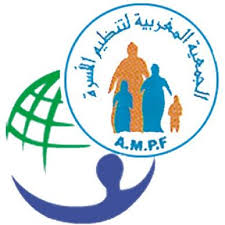 Appel à Candidature pour le recrutement d’un.e Formateur.trice  des éducateurs.trices Jardin d’Enfants à l’Association Marocaine de Planification Familiale (AMPF)Contexte L’Association Marocaine de Planification Familiale (AMPF), a été constituée en 1971, conformément au Dahir Chérifien numéro 1-58-376, du 3 Joumada premier 1378 (15 novembre 1958), règlementant le droit d’association tel qu’il a été modifié et complété. L’AMPF a été reconnue d’utilité publique, par le décret numéro 72-477 du 8 juin 1972.L’AMPF est membre à part entière de la Fédération Internationale de la Planification Familiale (IPPF). Depuis sa création L’AMPF est un acteur d’influence en ce qui concerne les questions de santé et de droits sexuels et reproductifs applicables au contexte national. Elle fonde son travail sur une assise statutaire conforme à la législation nationale et aux procédures fixées par l’IPPF.La vision de l’AMPF est celle d’un Maroc où toutes les femmes, tous les hommes et tous les jeunes ont accès à l’éducation, aux informations et aux services en Santé Sexuelle et Reproductive /SSR dont ils ont besoin, et que la santé en général et la santé reproductive en particulier font partie des droits fondamentaux assurés.Le Centre Assafae pour la qualification des femmes et des jeunes à Layyayda à Salé, est un centre qui relève de la Branche Régionale de l’AMPF de Rabat-Salé-Kénitra et a été inauguré grâce à une convention de partenariat tripartite signée entre la Préfecture de Salé /INDH, l’AMPF et la Délégation Régionale de la Formation Professionnelle-Rabat.Les actions du Centre Assafae, visent à contribuer à l’accompagnement et l’amélioration des conditions socio-économiques et sanitaires des hommes, des femmes, des jeunes des deux sexes et des enfants de l’arrondissement de LAAYAYDA.Les actions du centre s’inscrivent aussi dans le cadre du plan stratégique 2023-2028 de l’AMPF qui visent l’augmentation de la prise de conscience des hommes, des femmes et des jeunes pour bénéficier de leurs droits en santé reproductive et l’amélioration de l’accès de la population vulnérable aux services essentiels en santé reproductive sans stigmatisation ni discrimination.Dans ce cadre, L’AMPF lance un appel à recrutement pour le poste de Formateur.trice des Educateurs.trices Jardin d’enfants du Centre Assafae à Layyayda.II. Termes de référence du Formateur.trice Jardin d’EnfantsII.1 Tâches et responsabilitésSous la responsabilité du directeur du centre Assafae à Layyayda, le/la formateur.trice  Jardin d’enfants aura pour missions de :Planifier et animer le programme de la formation ;Encadrer les apprentis(es) ;Élaborer des programmes dans le cadre défini par le concepteur (la formation professionnelle) de la formation ;Mettre en œuvre des méthodes, des outils et des démarches adaptées aux apprentis(es) ;Évaluer les compétences et savoir-faire acquis et participer à leur valorisation ;Suivre la démarche de l’ingénierie pédagogique suivie par la formation professionnelleLes activités du Formateur.trice Jardin d’enfants sont comme suit :INSCRIPTION ET ACCUEIL :Participer aux inscriptions des apprentis(es) ; Participer à la mise à jours des dossiers des apprentis(es) ;Contribuer au suivi administratif et pédagogique de l’apprenti(e) ;Participer à l’élaboration et mise à jours du livret d’apprentissage (carnet de stage) ;GESTION DE LA FORMATION :PLANIFICATION PEDAGOGIQUE :Planifier et coordonner et mise en œuvre des activités relatives à l’enseignement/apprentissage (théorique, pratiques, stages, évaluations et examens) des Apprentis(es) de la filière au niveau du centre ; Préparer des calendriers de formation et des emplois du temps de classe ;Concevoir des séquences pédagogiques (fiches de séquence des modules) et moyens didactiques nécessaires à l’enseignement apprentissage des apprentis(es) ;ANIMATION DES ENSEIGNEMENTS/APPRENTISSAGES :Assurer–Animer- dispenser l’enseignement / apprentissage des cours théorique et pratique ; Assurer des sessions de formation en présentiel et à distance, des webinaires, des ateliers, etc., en groupe ;Tenir à jour des registres sur les cours réalisés, les absences, les difficultés, etc., et en faire rapport ;Transmettre de nouvelles compétences : En terme de savoir-faire, savoir être, et savoir ;Concevoir, élaborer et dispenser son cours à l’aide des contenus et des outils pédagogiques de son choix en fonction des objectifs et des compétences assignées par le programme ;Assurer la veille pédagogique et technique dans son domaine d’intervention (sa filière) EVALUATIONS ET EXAMENS :Participer au test d’aptitude pour accès au centre ;Suivre et évaluer l’état d’avancement du programme de formation de la filière ; Préparer et Participer à l’évaluation des stagiaires (évaluations continues, fin de modules, fin de formation, stages) ;Récupérer les grilles de stage auprès des responsables de stage ;Participer à la validation de stages des apprentis(es) ;Gérer et évaluer les progressions des apprenants ;Designer comme membre de jury des examens ;AUTRES ACTIVITES :Veiller sur la qualité de l’enseignement/apprentissage au niveau de la filière ; Encadrer les travaux de recherche des apprentis(es) ; Coordonner les activités d’enseignement/apprentissage entre l’équipe pédagogique, l’administration du centre et les terrains de stage ; Superviser le déroulement des stages des apprentis(es) ;Représenter la filière auprès des lieux de stage ;Participer au maintien continue des relations avec les partenaires ; Participer aux conseils pédagogiques des apprentis(es) ;Contribuer au bon déroulement des actions de formation dans le respect des règles de sécurité des biens et des stagiaires ;Collaborer et Assurer la discipline des apprentis(es) au niveau du centreParticiper à l’inventaire des équipements et matériel du centre ;Participer à l’archivage et traçabilité des dossiers des stagiaires ;Participer à la rédaction des comptes rendus et rapports demandés par le centre ;Assurer la maintenance préventive du matériel et équipement du centre ;Faire la commande du matériel didactique nécessaire à la formationParticiper aux activités parascolaires des stagiaires ;Participer à la célébration des journées nationales et internationales programmées.II.2 Qualifications requises :Diplôme de Formateur en Petite enfance/ Jardin d’enfant ou équivalent ;Expériences similaires antérieures ou en cours d’au moins 1 année.Compétences techniques : Maitrise des techniques pédagogiques ;Maitrise de l’outil informatique ; Avoir le sens de la communication (écoute, communication orale) et de la gestion de groupe ;Posséder des connaissances actualisées dans le champ d’application concerné : Petite enfance.Compétences personnelles : Conscience professionnelle et aspiration à l’excellence ;Capacité à travailler efficacement en autonomie et en équipe ;Être créatif et avoir de bonnes capacités d’adaptation ;Localisation :Le/la formateur.trice  Jardin d’enfants est recruté.e sur la base d’un Contrat à temps plein avec une période d’essai de 3 mois renouvelable une fois. Ce poste est basé à centre Assafae à Layyayda. Poste à pourvoir dès que possible.Les candidats (es) intéressés (es) par cet appel à recrutement sont invités (es) à soumettre :Un CV détaillé et trois références ;Une lettre de motivation ;Une copie du diplôme, ainsi que tout document pouvant justifier son expérience.Merci de bien vouloir envoyer votre candidature par mail à ampf.recrutement@ampf.org.ma en précisant dans l’objet ‘’ Candidature pour le poste de formateur.trice Jardin d’enfants au centre Assafae à Layyayda’’.Le dernier délai pour l’envoi des candidatures est fixé au 13 Janvier 2023 avant minuit.Seuls les candidats sélectionnés seront contactés. L’AMPF est un employeur respectant l’égalité professionnelle. 